23.10.2023Красноярская мебельная компания улучшила показатели благодаря региональной программе по повышению производительности трудаВ Красноярском крае продолжают подводить итоги реализации региональной программы по повышению производительности труда на малых предприятиях с выручкой от 200 до 400 млн рублей в год. За последние два года количество участников программы увеличилось на 14 предприятий. Проект курирует агентство развития малого и среднего предпринимательства края.Так, в течение трёх месяцев эксперты Регионального центра компетенций (РЦК) вместе с сотрудниками мебельной компании ООО «Первая линия» работали над оптимизацией потока «Обеденные группы», доля которой составляет 40% от товарооборота логистического центра. В итоге время протекания рабочих процессов сократилось на 65%, на 44% уменьшился объем незавершенного производства, выработка на человека в час увеличилась на 103%. Таких результатов удалось достичь после внедрения различных рационализаторских решений: введения системы адресного хранения, аудита складской техники, разработке стандартов операций и информационных стендов, внедрения системы 5С на участке «зарядки АКБ», нанесения разметки. В итоге на 57% сократилось расстояние, которое преодолевают сотрудники склада, и на 31% сократился объем полезного хранения.«Одной из основных проблемных зон у нас была зона комплектации и сборки товарно-материальных ценностей, имело место быть нерациональное расположение товара, что влекло за собой его долгий и сложный поиск. Благодаря помощи экспертов РЦК, проблемы были выявлены, проанализированы и намечены пути решений. Мы разложили товар по частоте обращений, внедрили навигацию и адресное хранение, нанесли разметку, стандартизировали зоны осмотра, зарядки и комплектации по 5С. Эти и другие инструменты значительно сократили время на поиск товаров, стало понятно, комфортно и чисто. Не могла не радовать и обратная связь от персонала в процессе реализации проекта – люди увидели результат, работать стало удобнее и проще», – рассказала Наталья Тишкова, директор ООО «Первая линия»Уже сегодня команда предприятия поставила перед собой цели на следующую фазу реализации региональной программы – тиражирование опыта пилотного потока на другие подразделения предприятия. В планах оптимизировать поток «мебель стандартная», а также поток приемки, размещения и отгрузки.«Мы видели, что при принятии товара на склад совершался каскад системных ошибок, который вызывал увеличенную трудоемкость формирования заказа и последующую нехватку времени на приёмку новой продукции на склад. Через анализ существующих проблем мы сумели показать рабочей группе, как искать коренные причины, которые вызывают последующие отклонения, как их исключить и выстроить работу по-другому», – рассказал руководитель РЦК Павел Безсалов.Отметим, что в текущем и следующем году региональная программа по повышению производительности труда на малых предприятиях будет продолжена. Как принять в ней участие, предприниматели могут узнать в центре «Мой бизнес» по телефону 8-800-234-0-124.СправкаОбщество с ограниченной ответственностью «Первая линия» специализируется на оптовой торговле бытовой мебелью с 2015 года. Клиентская база предприятия составляет порядка 162 контрагентов из региональных сетей, предприятий мелкого и среднего бизнеса, занимающихся розничной торговлей товарной категорией «мебельная продукция». Объем реализуемой продукции составляет 29849 штук в год.Дополнительная информация для СМИ: +7 (391) 222-55-03, пресс-служба агентства развития малого и среднего предпринимательства Красноярского края.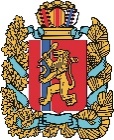 АГЕНТСТВО РАЗВИТИЯ МАЛОГО И СРЕДНЕГО ПРЕДПРИНИМАТЕЛЬСТВАКРАСНОЯРСКОГО КРАЯ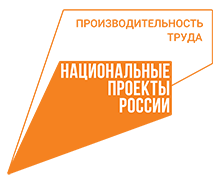 